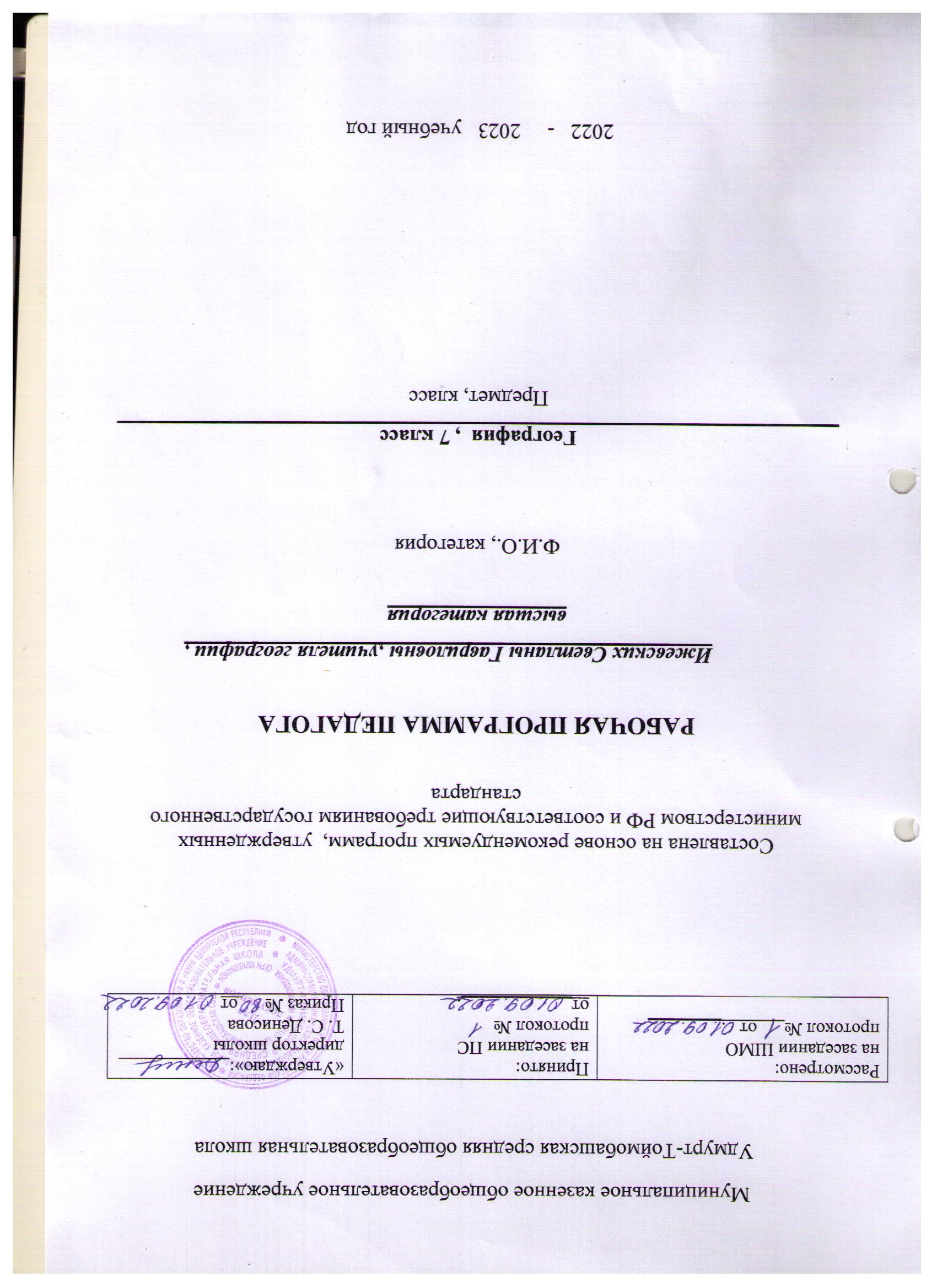 МКОУ     Удмурт- Тоймобашская  средняя общеобразовательная школаРАССМОТРЕНО:                              ПРИНЯТО                                        УТВЕРЖДАЮ:на заседании ШМО                            на заседании ПС                              Директор школы:Пр № _1______________          ПР №___________________      Приказ №    _____________«___»_________ ____г                       «__» __________  _____      г.           « __»________ __г.Составлена на основе рекомендуемых программ,  утвержденных министерством РФ и соответствующие требованиям государственного стандартаРАБОЧАЯ ПРОГРАММА ПЕДАГОГАИжевских Светланы Гавриловны,учителя географии высшей категории Ф.И.О., категорияпо__географии7 классПредмет, клас   20   -     20   учебный годПОЯСНИТЕЛЬНАЯ ЗАПИСКАРабочая программа учебного предмета «География материков и океанов» в 7 классе составлена на основе следующих нормативно-правовых документов:Федерального закона Российской Федерации от 29 декабря 2012 г. № 279-ФЗ «Об образовании в Российской Федерации»Федерального государственного образовательного стандарта
основного общего образования(утв. приказом Министерства образования и науки РФ от 17 декабря . N 1897 (зарегистрирован Минюстом России 01.02.2011, рег. №19644) Примерной основной образовательной программы основного общего образования (одобрена решением федерального учебно-методического объединения по общему образованию (протокол от 8 апреля 2015 г. № 1/15(в редакции протокола № 1/20 от 04.02.2020 ).Приказ Минпросвещения России от 22.11.2019 N 632 "О внесении изменений в федеральный перечень учебников, рекомендуемых к использованию при реализации имеющих государственную аккредитацию образовательных программ начального общего, основного общего, среднего общего образования, сформированный приказом Министерства просвещения Российской Федерации от 28 декабря 2018 г. N 345" сформирован новый ФПУ на 2020-2021 учебный год.Постановления Главного  государственного санитарного врача РФ от 29 декабря . №189 «Об утверждении СанПиН 2.4.2.2821-10 "Санитарно-эпидемиологические требования к условиям и организации обучения в общеобразовательных учреждениях" с изменениями.Учебного плана МКОУ Удмурт- Тоймобашской СОШ на 2022-2023 учебный год Положения о рабочей программе МКОУ Удмурт- Тоймобашской СОШ8. Примерной программы по учебным предметам. География. 5-9 классы. - М.: Просвещение, 2012. - (Стандарты второго поколения);9.  Рабочие программы. География. 5-9 классы: учебно-методическое пособие/ сост. С. В. Курчина. - 2-е изд., стереотип. - М.: Дрофа, 2013.Учебно-методический комплекс (УМК)Коринская, В. А. География материков и океанов. 7 класс [Текст] : учеб. для учащихся общеобразоват. учреждений / В. А. Коринская, И. В. Душина, В. А. Щенев. - М.: Дрофа, 2018География материков и океанов. 7 класс [Карты]: атлас. - М.: Дрофа, 2018.География материков и океанов. 7 класс [Карты] : контур, карты. - М.: Дрофа, 2018.При изучении  географии в 7 классе  будут использоваться средства наглядности и оборудования образовательного центра « Точка Роста» Цели и задачи географии в 7 классеОсновные цели курса «География материков и океанов»: - создать у учащихся целостное представление о Земле как планете людей;- раскрыть разнообразие ее природы и населения, ознакомить их со странами и народами;- сформировать необходимый минимум базовых знаний и представлений страноведческого характера, необходимых каждому человеку нашей эпохи;раскрытие закономерностей землеведческого характера, с тем чтобы школьники в разнообразии природы, населения и его хозяйственной деятельности увидели единство, определенный порядок, связь явлений, что будет воспитывать убеждение в необходимости бережного отношения к природе, международного сотрудничества в решении проблем окружающей среды.Для успешного достижения основной цели курса необходимо решить следующие учебно-методические задачи:- расширить и конкретизировать представления о пространственной неоднородности поверхности Земли на разных уровнях ее дифференциации;-	создать образные представления о крупных регионах материков и странах, использовании природных богатств в хозяйственной деятельности;-	усилить гуманистическую и культурологическую направленность содержания курса посредством комплексных страноведческих характеристик регионов и стран, в центре которых - человек, люди, народы, их образ жизни, материальная и духовная культура, хозяйственная деятельность;-	способствовать воспитанию учащихся в духе уважения к другим народам посредством развития знаний об истории, традициях и образе мышления людей другой культуры;-	продолжить развитие картографической грамотности школьников посредством работы с картами разнообразного содержания и масштаба; изучение способов изображения географических объектов и явлений, применяемых на этих картах;-	учить извлекать информацию из различных источников знаний, составлять по ним комплексные страноведческие описания и характеристики территории.Место предмета географии в учебном планеНа изучение предмета «География материков и океанов» выделено 68  учебных часов из расчета 2 учебных часа в неделю. ПЛАНИРУЕМЫЕ РЕЗУЛЬТАТЫ ИЗУЧЕНИЯ ПРЕДМЕТАВ соответствии с ФГОС ООО требования к уровню подготовки обучающихся определены по каждой теме на двух уровнях.Предметные результатыМетапредметные результаты УЧЕБНО-ТЕМАТИЧЕСКИЙ ПЛАНСОДЕРЖАНИЕ ПРОГРАММЫВведение (3 ч.)Что изучают в курсе географии материков и океанов?Материки (континенты) и острова. Части света.Как люди открывали и изучали Землю. Основные этапы накопления знании о Земле.Источники географической информации. Карта - особый источник географических знаний. Географические методы изучения окружающей среды. Карта - особый источник географических знаний. Виды карт. Различие географических карт по охвату территории и масштабу. Различие карт по содержанию. Методы географических исследований.Практические работы. №1. Группировка карт учебника и атласа по разным признакам.Главные особенности природы Земли (9 ч)Литосфера и рельеф земли (2 ч)История Земли как планеты. Литосферные плиты. Сейсмические пояса Земли. Строение земной коры. Типы земной коры, их отличия. Формирование современного рельефа Земли. Взаимодействие внутренних и внешних сил - основная причина разнообразия рельефа. Размещение крупных форм рельефа на поверхности Земли.Влияние строения земной коры на облик Земли.Практические работы. №2. Чтение карт, космических и аэрофотоснимков материков. Сравнение рельефа двух материков, выявление причин сходства и различий (по выбору).Атмосфера и климат Земли (2 ч)Распределение температуры, осадков, поясов атмосферного давления на Земле и их отражение на климатических картах. Разнообразие климата на Земле. Климатообразующие факторы. Характеристика воздушных масс Земли. Характеристика основных и переходных климатических поясов Земли. Влияние климатических условий на жизнь людей. Влияние современной хозяйственной деятельности людей на климат Земли. Расчет угла падения солнечных лучей в зависимости от географической широты, абсолютной высоты местности по разности атмосферного давления, расчет температуры воздуха тропосферы на заданной высоте, расчет средних значений (температуры воздуха, амплитуды и др. показателей).Практические работы. №3. Характеристика климата по климатическим картам. №4. Сравнительное описание основных показателей климата различных климатических поясов одного из материков; оценка климатических условий материка для жизни населения.Гидросфера. Мировой океан - главная часть гидросферы (2 ч)Мировой океан и его части. Этапы изучения Мирового океана. Океанические течения. Система океанических течений. Тихий океан. Характерные черты природы океана и его отличительные особенности. Атлантический океан. Характерные черты природы океана и его отличительные особенности. Северный Ледовитый океан. Характерные черты природы океана и его отличительные особенности. Индийский океан. Характерные черты природы океана и его отличительные особенности.Жизнь в океане. Взаимодействие океана с атмосферой и сушей.Разнообразие морских организмов. Распространение жизни в океане. Биологические богатства океана. Взаимодействие океана с атмосферой и сушей.Географическая оболочка (2 ч) Свойства и особенности строения географической оболочки. Общие географические закономерности целостность, зональность, ритмичность и их значение. Географическая зональность. Природные зоны Земли (выявление по картам зональности в природе материков). Высотная поясность..Практические работы. №5. Анализ карт антропогенных ландшафтов; выявление материков с самыми большими ареалами таких ландшафтов.Контрольная работа по  теме « Главные особенности природы Земли»-1 чНаселение Земли (2 ч)Численность населения Земли. Размещение населения.Факторы, влияющие на численность населения: Размещение людей на Земле.Народы и религии мира. Этнический состав населения мира. Мировые и национальные религии.Хозяйственная деятельность людей. Городское и сельское население. Основные виды хозяйственной деятельности людей. Их влияние на природные комплексы. Комплексные карты. Городское и сельское население. Культурно-исторические регионы мира. Многообразие стран, их основные типы. Практические работы. №6. Сравнительное описание численности, плотности и динамики населения материков и стран мира. 7. Моделирование на контурной карте размещения крупнейших этносов и малых народов, а также крупных городов.Океаны и материки (49 ч)Океаны (2 ч)Тихий, Индийский, Атлантический и Северный Ледовитый океаны.Особенности географического положения.Из истории исследования океанов. Особенности природы. Виды хозяйственной деятельности в каждом из океанов.Практические работы. №8. Выявление и отражение на контурной карте транспортной, промысловой, сырьевой, рекреационной и других функций одного из океанов (по выбору). №9. Описание по картам и других источникам информации особенностей географического положения, природы и населения одного из крупных островов (по выбору).Южные материки (1 ч)Общие особенности природы южных материков.Особенности географического положения южных материков. Общие черты рельефа. Общие особенности расположения природных зон. Почвенная карта.Африка (9 ч)Географическое положение. Исследования Африки.Географическое положение Африки и история исследования. Рельеф и полезные ископаемые. Климат и внутренние воды. Характеристика и оценка климата отдельных территорий Африки для жизни людей. Природные зоны Африки. Эндемики. Определение причин природного разнообразия материка. Население Африки, политическая карта. Особенности стран Северной Африки (регион высоких гор, сурового климата, пустынь и оазисов, а также родина древних цивилизаций,  современный район добычи нефти и газа).Особенности стран Западной и Центральной Африки (регион саванн и непроходимых гилей, с развитой охотой на диких животных, эксплуатация местного населения на плантациях и при добыче полезных ископаемых).Особенности стран Восточной Африки (регион вулканов и разломов, национальных парков, центр происхождения культурных растений и древних государств).Особенности стран Южной Африки (регион гор причудливой формы и пустынь, с развитой мировой добычей алмазов и самой богатой страной континента (ЮАР)).Практические работы. №10. Определение по картам природных богатств стран Центральной Африки. №11. Определение по картам основных видов деятельности населения стран Южной Африки. №12. Оценка географического положения, планировки и внешнего облика крупнейших городов Африки.Итоговая контрольная  работа по теме « Африка»Австралия и Океания (5 ч)Географическое положение, история исследования, особенности природы материка. Эндемики.Австралийский Союз (географический уникум – страна-материк; самый маленький материк, но одна из крупнейших по территории стран мира; выделение особого культурного типа австралийско-новозеландского города, отсутствие соседства отсталых и развитых территорий, слабо связанных друг с другом; высокоразвитая экономика страны основывается на своих ресурсах).Океания (уникальное природное образование – крупнейшее в мире скопление островов; специфические особенности трех островных групп: Меланезия – «черные острова» (так как проживающие здесь папуасы и меланезийцы имеют более темную кожу по сравнению с другими жителями Океании), Микронезия и Полинезия – «маленькие» и «многочисленные острова»).Особенности природы. Население и страны. Памятники природного и культурного населения..Практические работы. №13. Сравнительная характеристика природы, населения и его хозяйственной деятельности двух регионов Австралии (по выбору).Итоговая контрольная работа  по теме « Австралия»Южная Америка (7 ч)Географическое положение, история исследования и особенности рельефа материка. Климат и внутренние воды. Южная Америка – самый влажный материк. Природные зоны. Высотная поясность Анд. Эндемики. Изменение природы. Население Южной Америки (влияние испанской и португальской колонизации на жизнь коренного населения). Страны востока и запада материка (особенности образа жизни населения и хозяйственной деятельности).Практические работы. №14. Составление описания природы, населения, географического положения крупных городов Бразилии и Аргентины. 15. Характеристика основных видов хозяйственной деятельности населения Андских стран.Итоговая контрольная работа по теме « Южная Америка»Антарктида (2ч)Антарктида – уникальный материк на Земле (самый холодный и удаленный, с шельфовыми ледниками и антарктическими оазисами). Освоение человеком Антарктиды. Цели международных исследований материка в 20-21 веке. Современные исследования и разработки в Антарктиде. Практические работы. №16. Определение целей изучения южной полярной области Земли. Составление проекта использования природных богатств материка в будущем.Северные материки (1 ч)Общие особенности природы северных материков.Географическое положение. Общие черты рельефа. Древнее оледенение. Общие черты климата и природных зон.Северная Америка (7 ч)Географическое положение, история открытия и исследования Северной Америки (Новый Свет). Особенности рельефа и полезные ископаемые. Климат, внутренние воды. Природные зоны. Меридиональное расположение природных зон на территории Северной Америки. Изменения природы под влиянием деятельности человека.  Эндемики. Особенности природы материка. Особенности населения (коренное население и потомки переселенцев).Характеристика двух стран материка: Канады и Мексики. Описание США – как одной из ведущих стран современного мира.Практические работы. №17. Характеристика по картам основных видов природных ресурсов Канады, США и Мексики. №18. Выявление особенностей размещения населения, а также географического положения, планировки и внешнего облика крупнейших городов Канады, США и Мексики.Итоговая контрольная работа по теме « северная Америка»Евразия (16 ч)Географическое положение, история исследования материка. Рельеф и полезные ископаемые Евразии. Климатические особенности материка. Влияние климата на хозяйственную деятельность людей. Реки, озера материка. Многолетняя мерзлота, современное оледенение. Природные зоны материка. Эндемики. Зарубежная Европа. Страны Северной Европы (население, образ жизни и культура региона, влияние моря и теплого течения на жизнь и хозяйственную деятельность людей).Страны Средней Европы (население, образ жизни и культура региона, высокое развитие стран региона, один из главных центров мировой экономики).Страны Восточной Европы (население, образ жизни и культура региона, благоприятные условия для развития хозяйства, поставщики сырья, сельскохозяйственной продукции и продовольствия в более развитые европейские страны).Страны Южной Европы (население, образ жизни и культура региона, влияние южного прибрежного положения на жизнь и хозяйственную деятельность людей (международный туризм, экспорт субтропических культур (цитрусовых, маслин)), продуктов их переработки (оливковое масло, консервы, соки), вывоз продукции легкой промышленности (одежды, обуви)). Зарубежная Азия. Страны Юго-Западной Азии (особенности положения региона (на границе трех частей света), население, образ жизни и культура региона (центр возникновения двух мировых религий), специфичность природных условий и ресурсов и их отражение на жизни людей (наличие пустынь, оазисов, нефти и газа), горячая точка планеты).Страны Центральной Азии (влияние большой площади территории, имеющей различные природные условия, на население (его неоднородность), образ жизни (постсоветское экономическое наследие, сложная политическая ситуация) и культуру региона).Страны Восточной Азии (население (большая численность населения), образ жизни (влияние колониального и полуколониального прошлого, глубоких феодальных корней, периода длительной самоизоляции Японии и Китая) и культура региона (многообразие и тесное переплетение религий: даосизм и конфуцианство, буддизм и ламаизм, синтоизм, католицизм). Страны Южной Азии (влияние рельефа на расселение людей (концентрация населения в плодородных речных долинах), население (большая численность и «молодость»), образ жизни (распространение сельского образа жизни (даже в городах) и культура региона (центр возникновения древних религий – буддизма и индуизма; одна из самых «бедных и голодных территорий мира»).Страны Юго-Восточной Азии (использование выгодности положения в развитии стран региона (например, в Сингапуре расположены одни из самых крупных аэропортов и портов мира), население (главный очаг мировой эмиграции), образ жизни (характерны резкие различия в уровне жизни населения – от минимального в Мьянме до самого высокого в Сингапуре) и культура региона (влияние соседей на регион – двух мощных центров цивилизаций – Индии и Китая).Практические работы. №19. Составление «каталога» народов Евразии по языковым группам. №20. Описание видов хозяйственной деятельности населения стран Северной Европы, связанных с океаном. №21. Сравнительная характеристика Великобритании, Франции и Германии. №22. Группировка стран Юго-Западной Азии по различным признакам.№23. Составление описания географического положения крупных городов Китая, обозначение их на контурной карте. №24. Моделирование на контурной карте размещения природных богатств Индии.Итоговая контрольная работа по теме « Евразия»Географическая оболочка - наш дом (2 ч)Влияние закономерностей географической оболочки на жизнь и деятельность людей. Степень воздействия человека на природу на разных материках. Необходимость международного сотрудничества в использовании природы и ее охраны. Развитие природоохранной деятельности на современном этапе (Международный союз охраны природы, Международная Гидрографическая Организация, ЮНЕСКО и др.).Практические работы. №25. Моделирование на контурной карте размещения основных видов природных богатств материков и океанов. №26. Составление описания местности; выявление ее геоэкологических проблем и путей сохранения и улучшения качества окружающей среды, наличие памятников природы и культуры.Календарно-тематическое планирование по географии в 7 классе,68 часов (2 часа в неделю) Критерии оценки учебной деятельностиРезультатом проверки уровня усвоения учебного  материала является отметка.Проверка и оценка знаний проходит в ходе текущих занятий в устной или письменной форме.При оценке знаний учащихся предполагается обращать внимание на правильность, осознанность, логичность и доказательность в изложении материала, точность использования  терминологии, самостоятельность ответа.Устный ответОценка "5" ставится, если ученик: Показывает глубокое и полное знание и понимание всего объёма программного материала; полное понимание сущности рассматриваемых понятий, явлений и закономерностей, теорий, взаимосвязей; Умеет составить полный и правильный ответ на основе изученного материала; выделять главные положения, самостоятельно подтверждать ответ конкретными примерами, фактами; самостоятельно и аргументировано делать анализ, обобщения, выводы. Устанавливать межпредметные (на основе ранее приобретенных знаний) и внутрипредметные связи, творчески применять полученные знания в незнакомой ситуации. Последовательно, чётко, связно, обоснованно и безошибочно излагать учебный материал; давать ответ в логической последовательности с использованием принятой терминологии; делать собственные выводы; формулировать точное определение и истолкование основных понятий, законов, теорий; при ответе не повторять дословно текст учебника; излагать материал литературным языком; правильно и обстоятельно отвечать на дополнительные вопросы учителя. Самостоятельно и рационально использовать наглядные пособия, справочные материалы, учебник, дополнительную литературу, первоисточники; применять систему условных обозначений при ведении записей, сопровождающих ответ; использование для доказательства выводов из наблюдений и опытов; Самостоятельно, уверенно и безошибочно применяет полученные знания в решении проблем на творческом уровне; допускает не более одного недочёта, который легко исправляет по требованию учителя; имеет необходимые навыки работы с приборами, чертежами, схемами и графиками, сопутствующими ответу; записи, сопровождающие ответ, соответствуют требованиямхорошее знание карты и использование ее, верное решение географических задач.Оценка "4" ставится, если ученик: Показывает знания всего изученного программного материала. Даёт полный и правильный ответ на основе изученных теорий; незначительные ошибки и недочёты при воспроизведении изученного материала, определения понятий дал неполные, небольшие неточности при использовании научных терминов или в выводах и обобщениях из наблюдений и опытов; материал излагает в определенной логической последовательности, при этом допускает одну негрубую ошибку или не более двух недочетов и может их исправить самостоятельно при требовании или при небольшой помощи преподавателя; в основном усвоил учебный материал; подтверждает ответ конкретными примерами; правильно отвечает на дополнительные вопросы учителя. Умеет самостоятельно выделять главные положения в изученном материале; на основании фактов и примеров обобщать, делать выводы, устанавливать внутрипредметные связи. Применять полученные знания на практике в видоизменённой ситуации, соблюдать основные правила культуры устной речи и сопровождающей письменной, использовать научные термины; В основном правильно даны определения понятий и использованы научные термины; Ответ самостоятельный; Наличие неточностей в изложении географического материала; Определения понятий неполные, допущены незначительные нарушения последовательности изложения, небольшие неточности при использовании научных терминов или в выводах и обобщениях;Связное и последовательное изложение; при помощи наводящих вопросов учителя восполняются сделанные пропуски;Наличие конкретных представлений и элементарных реальных понятий изучаемых географических явлений;Понимание основных географических взаимосвязей;Знание карты и умение ей пользоваться;При решении географических задач сделаны второстепенные ошибки. Оценка "3" ставится, если ученик: Усвоил основное содержание учебного материала, имеет пробелы в усвоении материала, не препятствующие дальнейшему усвоению программного материала; Материал излагает несистематизированно, фрагментарно, не всегда последовательно; Показывает недостаточную сформированность отдельных знаний и умений; выводы и обобщения аргументирует слабо, допускает в них ошибки. Допустил ошибки и неточности в использовании научной терминологии, определения понятий дал недостаточно четкие; Не использовал в качестве доказательства выводы и обобщения из наблюдений, фактов, опытов или допустил ошибки при их изложении; Испытывает затруднения в применении знаний, необходимых для решения задач различных типов, при объяснении конкретных явлений на основе теорий и законов, или в подтверждении конкретных примеров практического применения теорий; Отвечает неполно на вопросы учителя (упуская и основное), или воспроизводит содержание текста учебника, но недостаточно понимает отдельные положения, имеющие важное значение в этом тексте; Обнаруживает недостаточное понимание отдельных положений при воспроизведении текста учебника (записей, первоисточников) или отвечает неполно на вопросы учителя, допуская одну-две грубые ошибки. Слабое знание географической номенклатуры, отсутствие практических навыков работы в области географии (неумение пользоваться компасом, масштабом и т.д.); Скудны географические представления, преобладают формалистические знания;Знание карты недостаточное, показ на ней сбивчивый;Только при помощи наводящих вопросов ученик улавливает географические связи.Оценка "2" ставится, если ученик: Не усвоил и не раскрыл основное содержание материала; Не делает выводов и обобщений. Не знает и не понимает значительную или основную часть программного материала в пределах поставленных вопросов; Имеет слабо сформированные и неполные знания и не умеет применять их к решению конкретных вопросов и задач по образцу; При ответе (на один вопрос) допускает более двух грубых ошибок, которые не может исправить даже при помощи учителя. Имеются грубые ошибки  в использовании карты.Оценка "1" ставится, если ученик: Не может ответить ни на один из поставленных вопросов; Полностью не усвоил материал. Примечание. По окончании устного ответа учащегося педагогом даётся краткий анализ ответа, объявляется мотивированная оценка. Возможно привлечение других учащихся для анализа ответа, самоанализ, предложение оценки. Критерии выставления оценок за проверочные тестыКритерии выставления оценок за тест, состоящий из 10 вопросов.Время выполнения работы: 10-15 мин.Оценка «5» - 10 правильных ответов, «4» - 7-9, «3» - 5-6, «2» - менее 5 правильных ответов.Критерии выставления оценок за тест, состоящий из 20 вопросов.Время выполнения работы: 30-40 мин.Оценка «5» - 18-20 правильных ответов, «4» - 14-17, «3» - 10-13, «2» - менее 10 правильных ответов.Источник: А.Э. Фромберг – Практические и проверочные работы по географии: 10 класс  / Кн. для учителя – М.: Просвещение, 2003.Оценка качества выполнения  практических и самостоятельных работ по географии.Отметка "5" Практическая или самостоятельная работа выполнена в полном объеме с соблюдением необходимой последовательности. Учащиеся работали полностью самостоятельно: подобрали необходимые для выполнения предлагаемых работ источники знаний, показали необходимые для проведения практическихи самостоятельных работ теоретические знания, практические умения и навыки.Работа оформлена аккуратно, в оптимальной для фиксации результатов форме.Форма фиксации материалов может быть предложена учителем или выбрана самими учащимися.Отметка "4"Практическая или самостоятельная работа выполнена учащимися в полном объеме и самостоятельно.Допускается отклонение от необходимой последовательности выполнения, не влияющее на правильность конечного результата (перестановка пунктов типового плана при характеристике отдельных территорий или стран и т.д.).Использованы указанные учителем источники знаний, включая страницы атласа, таблицы из приложения к учебнику, страницы из статистических сборников. Работа показала знание основного теоретического материала и овладение умениями, необходимыми для самостоятельного выполнения работы.Допускаются неточности и небрежность в оформлении результатов работы.Отметка "3"Практическая работа выполнена и оформлена учащимися с помощью учителя или хорошо подготовленных и уже выполнивших на "отлично" данную работу учащихся. На выполнение работы затрачено много времени (можно дать возможность доделать работу дома). Учащиеся показали знания теоретического материала, но испытывали затруднения при самостоятельной работе с картами атласа, статистическими материалами, географическими инструментами.Отметка "2"Выставляется в том случае, когда учащиеся оказались не подготовленными к выполнению этой работы. Полученные результаты не позволяют сделать правильных выводов и полностью расходятся с поставленной целью. Обнаружено плохое знание теоретического материала и отсутствие необходимых умений. Руководство и помощь со стороны учителя и хорошо подготовленных учащихся неэффективны из-за плохой подготовки учащегося.Оценка умений работать с картой и другими источниками географических знанийОтметка «5» - правильный, полный отбор источников знаний, рациональное их использование в определенной последовательности; соблюдение логики в описании или характеристике географических территорий или объектов; самостоятельное выполнение и формулирование выводов на основе практической деятельности; аккуратное оформление результатов работы.Отметка «4» - правильный и полный отбор источников знаний, допускаются неточности в использовании карт и других источников знаний, в оформлении результатов.Отметка «3» - правильное использование основных источников знаний; допускаются неточности в формулировке выводов; неаккуратное оформление результатов.Отметка «2» - неумение отбирать и использовать основные источники знаний; допускаются существенные ошибки в выполнении задания и в оформлении результатов.Отметка «1» - полное неумение использовать карту и источники знаний.Требования к выполнению практических работ на контурной карте.	Практические и самостоятельные работы на контурной карте выполняются с использованием карт атласа и учебника, а также описания задания к работе. 1. Чтобы не перегружать контурную карту, мелкие объекты обозначаются цифрами с последующим их пояснением за рамками карты (в графе: «условные знаки»). 2. При нанесении на контурную карту географических объектов используйте линии градусной сетки, речные системы, береговую линию и границы государств ( это нужно для ориентира и удобства, а также для правильности нанесения объектов). 3. Названия географических объектов старайтесь писать вдоль параллелей или меридианов, это поможет оформить карту более аккуратно (требование выполнять обязательно). 4. Не копируйте карты атласа, необходимо точно выполнять предложенные вам задания (избегайте нанесение «лишней информации»: отметка за правильно оформленную работу по предложенным заданиям может быть снижена на один балл в случае добавления в работу излишней информации)5. Географические названия объектов подписывайте с заглавной буквы.6. Работа должна быть выполнена аккуратно без грамматически ошибок (отметка за работу может быть снижена за небрежность и грамматические ошибки на один и более баллов).Правила работы с контурной картой.1. Подберите материалы для выполнения задания на карте (текстовые карты, статистические материалы, текст учебника), выделите главное.2. Проранжируйте показатели по 2-3 уровням – высокие, средние, низкие.3. При помощи условных знаков, выбранных вами, выполните задание, условные знаки отобразите в легенде карты.4. Правильно подпишите географические объекты – названия городов и поселков расположите по параллелям или параллельно северной рамки карты; надписи не должны перекрывать контуров других обозначений; надписи делайте по возможности мелко, но четко.                                                                            5. Над северной рамкой (вверху карты) не забудьте написать название выполненной работы .                                6. Не забудьте подписать работу внизу карты!                                                                                                      Помните: работать в контурных картах фломастерами и маркерами запрещено!Главные закономерности природы ЗемлиВариант №1.1. Кто выдвинул гипотезу дрейфа материков?I) М.В. Ломоносов	 3) А. Вегенер 2) А. Гумбольдт	            4) О.Ю. Шмидт2. Что такое земная кора?1) самая верхняя часть литосферы  2) средняя часть Земли3) внутренняя часть Земли       4) самая мощная часть Земли3. Границы между плитами литосферы проходят по;I) оврагам   2) равнинам  и рекам    3) срединно-океаническим хребтам и глубоководным     желобам      4) береговой линии материков4. Из каких частей состоят плиты литосферы?1) только из материковой земной коры  2) и з материковых и океанических участков земной коры 3) из океанической земной коры           4) из шельфа и ложа океана5. Укажите правильный вариант ответа. Чем ближе к экватору, тем:1) Тем больше угол падения лучей и меньше нагревается  земная поверхность2) меньше угол падения солнечных лучей и выше температура воздуха в тропосфере3) больше угол падения солнечных лучей и сильнее нагревается земная поверхность, а значит, выше температура воздуха в приземном слое атмосферы  4) меньше угол падения солнечных лучей и меньше нагревается поверхность Земли6. Какие ветры преобладают в тропических широтах?1) пассаты  2) западные  3) северные  4) муссоны7. Где на Земле находятся области низкого давления?1) близ экватора, в умеренных широтах     2) в умеренных и тропических широтах3) у полюсов                                                      4) только над материками8. Для какого климатического пояса характерны пониженное атмосферное давление, восходящие потоки воздуха, большое количество осадков в течение года, высокий угол падения солнечных лучей? 1) для тропического  2) для экваториального  3) для умеренного  4) для субэкваториального9. Для какого климатического пояса характерны нисходящие потоки воздуха, жаркое лето, очень малое количество осадков в течение года?1) для тропического  3) для умеренного  2) для экваториального  4) для арктического10. Как называют организмы, пассивно живущие в океане?	I) бентос	 3) планктон     2) нектон	4) водоросли11. Соленость океанической воды зависит от:	1) количества атмосферных осадков      2) испарения	3) притока речных вод                 	4) всех перечисленных причин12. Что делает нашу планету' неповторимой?1) горные породы	 3) жизнь    2) воздух	 4) вода13. Как древние охотники проникли в Северную Америку?1) приплыли на лодках    2) пришли по льду   3) приплыли на плотах   4) пришли по Берингийскому «мосту»14. Пассаты – это…15.Самый крупный природный комплекс Земли это….В1.Укажите источник энергии, под воздействием которого происходит основная часть процессов в географической оболочке.В2. Как называется оболочка Земли, в которой взаимно проникают друг в друга и взаимодействуют нижние слои атмосферы, верхние слои литосферы, гидросфера и биосфера?С1. Почему в разных районах Земли плотность населения неодинаковаВариант №2.1. Как называется единый древний материк? 1) Гондвана	 3) Лавразия   2) Пангея	 4) Евразия2. Как называются древнейшие устойчивые участки литосферных ПЛИТ?	1) складчатые области  3) равнины               2) платформы	               4) ложе океана3. Как называются самые беспокойные подвижные области земной коры?1) рельеф   2) складчатые области    3) платформа    4) сейсмические пояса4. Укажите внутренний процесс, который влияет на формирование  рельефа. 1) деятельность текучих вод  2) движение плит литосферы  3) выветривание                         4) все варианты ответа верны5. Восходящее движение воздуха влияет на:1) образование у поверхности Земли пояса низкого атмосферного давления2) образование области высокого атмосферного давления3) выпадение меньшего количества осадков4) больший нагрев поверхности Земли6. В каких широтах наблюдается восходящее движение воздуха?1) в тропических   2) в экваториальных    3) в антарктических    4) в арктических7. Где на Земле находятся области высокого давления?  1) близ экватора2) в умеренных широтах   3) у полюсов     4) только над материками8.  Для какого климатического пояса характерны господство западных ветров, ярко выраженные времена года?       I) для тропического  3) для умеренного                                   2) для экваториального 4) для арктического9. Для какого климатического пояса характерны нисходящие потоки воздуха, жаркое лето, очень малое количество осадков в течение года?1) для тропического  3) для умеренного  2) для экваториального   4) для арктического10. Что определяет направление течений? 1) постоянные ветры 2) рельеф дна    3) очертания материков и отклоняющая сила вращения Земли                            4) все перечисленное11. Куда, как правило, направлены теплые течения?1) к экватору	3) с запада на восток     2) от экватора	    4) с востока на запад12.  Укажите природный комплекс. 1) рельеф	 3) животные      2) растения	 4) море13. В настоящее время численность населения Земли превышает:1) 5 млрд человек  2) 7 млрд человек  3) 1 0 млрд человек   4) 6,5 млн человек14.Образование переходных климатичеких поясов связано…15. Более всего населена организмами 50-метровая  верхняя толща воды, потому что…В1. Каковы закономерности распределения температур на Земле?В2. Почему атмосферу называют «броней» Земли?С1. Как различаются страны по географическому положению?Повторительно-обобщающий урок по теме: « Африка» № 2.1   вариант.Блок № 1.1.В основании большей части материка находится:  1)платформа,древние складчатые области,   3)молодые складчатые области.2.Более высоко приподнятыми частями Африки являются: 1) северная и западная,          2)южная и восточная. 3. Максимальное количество осадков на территории  Африки выпадает:     1) вдоль экватора,       2)вдоль Южного тропика,       3)вдоль океанских побережий.4.  Если в африканской пустыне в июле холоднее, чем в январе, то эта пустыня называется:    1) Сахара,       2) Калахари.5. Определите климатические пояса Африки в порядке возрастания густоты речной сети:     1) экваториальный,   2) тропический,  3) субэкваториальный.6. Большая часть рек Африки относится к бассейну  1) Индийского океана   2) Тихого океана       3) Атлантического океана.7.  Главной причиной богатства и разнообразия растительности влажных экваториальных лесов является: (одна причина)    1)благоприятный климат,    2) плодородные почвы,  3) густая речная сеть, 4) равнинный рельеф.8.   Установите соответствие.    Природная зона:	               Климатический пояс:Пустыни.	а) экваториальный,Саванны.                              б) субэкваториальный,Влажные экв. леса.	в) тропический,г) субтропический.9. Антилопы, львы, гепарды, бегемоты — животные  природной зоны   1) экваториальных лесов,   2)саванн,   3) пустынь.10. .Наиболее специфичным стихийным бедствием  для стран Центральной Африки являются:   1)засухи,   2)наводнения,   3)песчаные бури,   4)нашествия саранчи.11. Расположите природные зоны Африки по мере уменьшения в них плотности населения:   1) саванны,       2) пустыни,   3) экваториальные леса.12.  Население Северной Африки относится в основном:
      1)  к монголоидной расе,  2)  к негроидной расе,   3) к европеоидной расе.13. Самая   крупная   по   численности   населения страна Африки:
     1)Египет,	2)ЮАР,      3)Мавритания,	4) Нигерия.14. Водопад Виктория  расположен на какой реке:1) Замбези    2) Конго   3) Лимпопо  4)  Оранжевая Блок № 2На каком плоскогорье расположен вулкан Килиманджаро?Какое море разделяет Африку и Аравийский полуостров?3. К какому климатическому поясу относится это описание: «Весь год держатся температуры выше + 20 С, хотя зимой и летом они немного различаются; осадков выпадает достаточно, но их выпадение неравномерно – в году выделяется сухой и влажный сезоны»?Почему Африка самый жаркий материк?Что такое самум, эрги, хамады?   Критерии оценок: «5»:  18-19 б.
«4»: 13-17 б «3»: 9-12 б.
«2»: менее 12 б2   вариантБлок №1. 1.	Ближе других материков к Африке расположена:    1) Австралия,	2) Евразия,	3) Антарктида.2.Складчатые области примыкают к Африканской платформе:   1) на севере и юге,	2) на западе и востоке.3. В рельефе Африки преобладают:возвышенности и плоскогорья,плоскогорья и низменности,низменности и возвышенности.4. 	В июле в Африке самые высокие температуры наблюдаются в районе:  1) Северного тропика,  2) экватора, 3) Южного тропика.5.	Минимальное количество осадков на территории Африки выпадает:  1) вдоль экватора,   2)вдоль Северного тропика, 3) вдоль океанских побережий.6. 	Если  в африканской пустыни в январе теплее, чем в июле, то эта пустыня называется:       1)  Сахара,    2) Калахари.7. Распределите климатические пояса Африки в порядке уменьшения густоты речной сети:       1)экваториальный,  2)тропический,   3)субэкваториальный.  8.Различная густота речной сети в отдельных районах материка объясняется в первую очередь    особенностями:рельефа,          3) почвенно-растительного покроваклимата,9.  Самая многоводная река Африки:
    1) Нил,	, 2) Конго3) Нигер	4) Замбези. 10. .Установите соответствие.Природная зона:	Климатический поясВлажные леса.	а) субтропическийСаванны.	б) тропический,Пустыни.	в) субэкваториальный                                                     г) экваториальный. 11. Окапи,  тапир,  шимпанзе, леопард живут
природной зоне:экваториальных лесов, 2)пустынь. 3) саванн,12.  Страны Северной Африки наиболее часто страдают:от нашествий саранчи, 2) от засух,  3)от пыльных и песчаных бурь,   4) от наводнений13.Расположите природные зоны Африки по мере увеличения в них плотности населения:1)пустыни,  2) влажные леса,  3)саванны.14.  Когда разливается река  Конго?а) летом    б) зимой      в) в течение всего годаБлок №2Какое море разделяет Африку и Европу?К какому климатическому поясу относится это описание: «Каждый день выпадают сильные ливни, средняя температура зимы и лета одинаковая - + 24 С, высокая влажность в течение всего года»? 3. На каком плоскогорье находятся самые высокие горные вершины Африки? 4.   В каком климатическом поясе Африки  распространены каменистые, песчаные     пустыни?5. Почему образовалась пустыня Намиб?Повторительно-обобщающий урок  по теме:«Австралия и Океания» № 3.Критерии оценок: «5»:  выполнил 9 заданий
«4»: выполнил 7-8 заданий
 «3»: выполнил 5-6 заданий
«2» выполнил менее 5 заданийВариант №1.Назовите имя голландского мореплавателя, первооткрывателя острова на юге Австралии.Какая платформа лежит в основании материка Австралии?Назовите высочайшую вершину Австралии.Как называется самый крупный приток, самой крупной реки Австралии?Какой фактор играет ведущую роль в формировании климата Австралии?Перечислите примитивных животных, обитающих только на материке Австралия?Почему судоходство на реке Муррей затруднено?Назовите   столицу Австралийского Союза.Как изменился бы климат  материка, если бы Большой Водораздельный хребет находился бы на западе материка?Вариант №2.Путешествия какого английского мореплавателя доказали окончательно, что Австралия – самостоятельный материк?Назовите низменность, расположенную в центре материка.Почему трудно определить точную площадь озера Эйр?Назовите климатические пояса, в которых лежит Австралия.Из всех материков только в Австралии нет высоких гор и действующих вулканов. Как это можно объяснить?Перечислите растения, растущие на материке Австралия.Назовите и охарактеризуйте коренное население Австралии.Какие полезные ископаемые располагаются на материке Австралия? Что способствует образованию «криков»?Повторительно-обобщающий урок  по теме: “Южная Америка” № 4.Критерии оценок: «5»:  12-13
«4»: 9-11б.
«3»: 6-8 б.
«2»: менее 6 б. Вариант 1.А1. Южная Америка была открыта в:    1) 1498 г,               2) 1598 г.	3) 1698 г.               4) 1798 г.А2. Какая река Южной Америки самая полноводная?1) Ориноко                 2) Парана 3) Амазонка             4) Риу-Негру    АЗ. Какая равнина самая крупная?	1) Амазонская низменность    2) Оринокская низменность                3) Ла-Платская низменность  	4) Бразильское плоскогорьеА4. Какая природная зона занимает 50% территории Южной Америки?       1) саванны	3) пустыни	     2) леса	 4) степиА5. В каких Андах находится самая низкая снеговая линия?1) в Центральных	     3) в Южных 2) в Северных                    4) в ВосточныхА6. Какие страны приняли в колонизации Южной Америки наиболее активное участие?1) Испания и Англия          2) Португалия и Англия3) Англия и Франция           4) Испания и ПортугалияА7. Как называют потомков от браков европейцев и негров? 1) мулаты	 3) самбо 2) метисы	4) креолыВ1. Какой водопад Южной Америки самый высокий?В2. Какое отношение американские индейцы имеют к Индии?С1. Почему Амазонка полноводна круглый год? Укажите не менее двух причин.Вариант 2.А1. Южную Америку омывают:I) на западе Тихий океан, а на востоке Индийский  2) на западе Атлантический, а на востоке Тихий океан      3) на западе Тихий океан, а на востоке Атлантический                     4) на западе Индийский океан, а на востоке ТихийА2. Укажите правильный вариант ответа. Южная Америка — самый: 1) высокий материк  2) влажный материк	3) маленький материк  4) жаркий материкАЗ, Как называют саванны Бразильского плоскогорья? 1) льянос	 3) пампа2) кампос	 4) сельваА4. Какие ветры приносят в Южную Америку наибольшееколичество осадков?      1) пассаты	 3) муссоны	2) западные	 4) бризыА5. Какие животные обитают в пампе Южной Америки?  1) пекари, муравьеды, ягуары	2) страусы нанду, нутрии, ондатры 3) броненосцы, страусы эму, пампасов олень      4) гоацины, анаконды, колибриА6. Какой язык является государственным для большинства стран Южной Америки? 1) испанский	3) английский 2) португальский              4) голландскийА7. Как с языка инков переводится название «Анды»? 1) «золотые» горы	 3) «медные» горы 2) «серебряные» горы    4) «высокие» горы  В1. Какая рыба является грозой Амазонки и ее притоков?В2. Как называется самое большое высокогорное озеро мира?С1. Почему юг Южной Америки находится в умеренном климате, а юг Африки и Австралии - в субтропическом?Повторительно-обобщающий урок  по теме: «Северная  Америка» № 5.Критерии оценок: «5»:  30-31 б.
«4»: 24-29 б.
 «3»: 15-23 б.
«2»: менее 15 б.Северная  Америка. Вариант 1.Часть А.1.От Евразии Северная Америка отделяется узким…:А) панамским каналом             Б)проливом Дрейка              В)Беринговым проливом2.Какое место по величине занимает данный материк среди остальных:А) второе                                       Б) четвертое                             В)третье3.Цифрой 1 на карте обозначен:А) Гудзонов залив            б) Мексиканский залив              в) Карибское море           г) Саргассово море4.Какой цифрой на карте обозначен полуостров Флорида?А) 2                 б) 3             в)4               г) 55. Область распространения,  какого типа климата обозначена на карте штриховкой?А) умеренно континентальногоБ) умеренно морского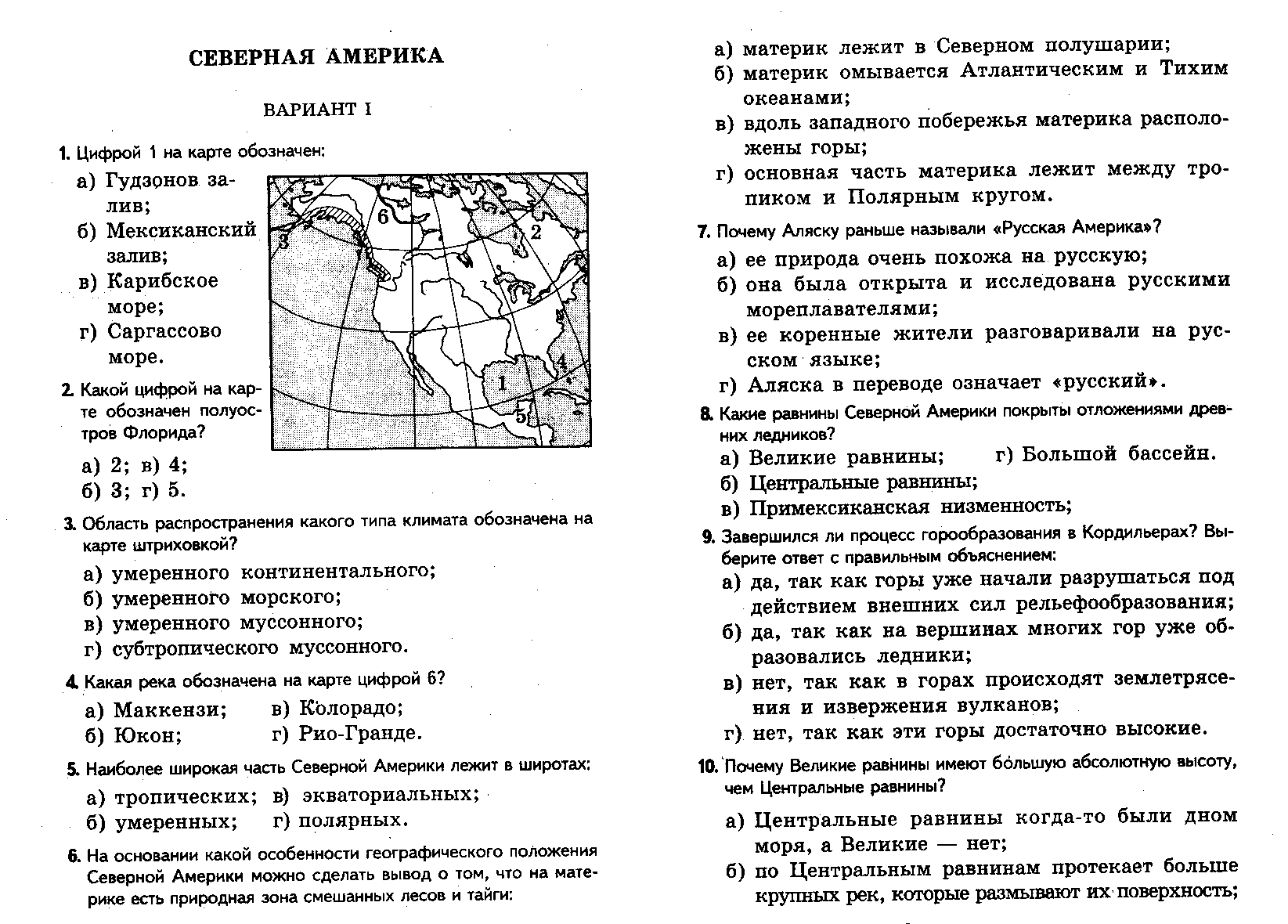 В)умеренно муссонногоГ) субтропического муссонного6. Какая река обозначена на карте цифрой 6:А) Маккензи              б) Юкон                 в) Колорадо            г) Рио-Гранте7.Почему Аляску раньше называли  «Русской Америкой»?А) её природа похожа на русскую               б)она была открыта и исследована русскими исследователямиБ) её коренные жители разговаривали на русском языке8.  Самая высокая точка в Северной Америке – это:а) г. Логан				в) влк. Орисабаб) г. Мак-Кинли			г) г.Митчелл9. К горам древней складчатости относятся:а) Скалистые горы			в) Береговые хребтыб) Аппалачи				г) Кордильеры10. Определите, какие народы являются коренными жителями Северной Америкиа) мексиканцы, кубинцы		в) индейцы, эскимосы и алеутыб) нанайцы				г) англичане и французы11. Определите тип климата: Весь год влажная погода с высокими температурами, но большая часть осадков выпадает летом.А) экваториальный                    Б) субэкваториальный                  В) субтропический12. Определите тип жилища, в котором живут эскимосы:А)вигвам                                                       Б)шалаш                                              В)иглу13. Столица США - это город: А) Вашингтон                      Б) Нью-Йорк                        В)Бостон14. Укажите остаточное бессточное озеро на внутренних плоскогорьях:А) Большое Соленое                  Б) Виннипег                                   В)Эри15. Водопад Ниагарский находится между озерами:А) Эри и Онтарио           б) Верхнее и Гурон   в) Эри и Гурон16.Реа Миссисипи в переводе с индейского обозначает:А) большая река      б) мутная река    в) красная река г) великая река17. Александр Маккензи, шотландский путешественник  назвал ее рекой разочарования:А) Юкон                 б) Маккензи                  в) Колумбия18. В переводе с индейского  эскимосы – это:А) поедатели сырого мяса           б) поедатели сырой рыбы19. Переходную полосу между лесами и степями Северной Америки называют:  а) пампой;                   б) прериями;           в) сельвой.20. Главное промысловое животное индейцев, которое европейцы чуть не уничтожили:А) овцебык       б) бизон                в) зубр21. Кто из мореплавателей первым открыл северо-восточные берега Северной Америки?а) Х.Колумб    б) Р.Амундсен  в) В.Беринг  г) А.ЧириковЧасть В.22.Установите соответствие.    Реки:				К бассейну,  какого океана относятся:1. Юкон 				а) Северный Ледовитый 2. Колорадо				б) Атлантический3. Миссисипи				в) Тихий23. Крайние точки:			Местоположение:1. м. Мёрчисон			а) крайняя западная точка2. м. Принца Уэльского		б) крайняя северная точка3. м. Марьято				в) крайняя восточная точка4. м. Сент-Чарльз			г) крайняя южная точка.24. Природная зона:                                                                                Растения:Часть С.25.Почему на полуострове Флорида осадков выпадает больше, чем в Калифорнии?26. Какая территория С. Америки густо заселена и почему?Северная  Америка. Вариант -2.Часть А.1. Самая высокая точка Аппалачей – это:а) Логан	б) Митчелл		в) Мак-Кинли	г) Орисаба2. В какой части Северной Америки материк пересекает экватор?а)  в северной			в) в центральнойб) в восточной		г) в южной		д) экватор не пересекает Северную Америку.3.Цифрой 1 на карте обозначен полуостров:А) Юкатан   б) Флорида  в) Калифорния  г) Лабрадор4.Какой цифрой на карте обозначен Гудзонов залив:  А) 2  б) 3  в) 4  г) 55.Какая из областей умеренного климата показана на карте штриховкой?А) умеренно континентальногоБ) морскогоВ) муссонногоГ) континентального6. Какая река обозначена на карте цифрой 6: А) Колумбия                      б) Миссури   в) Св. Лаврентия          г) Миссисипи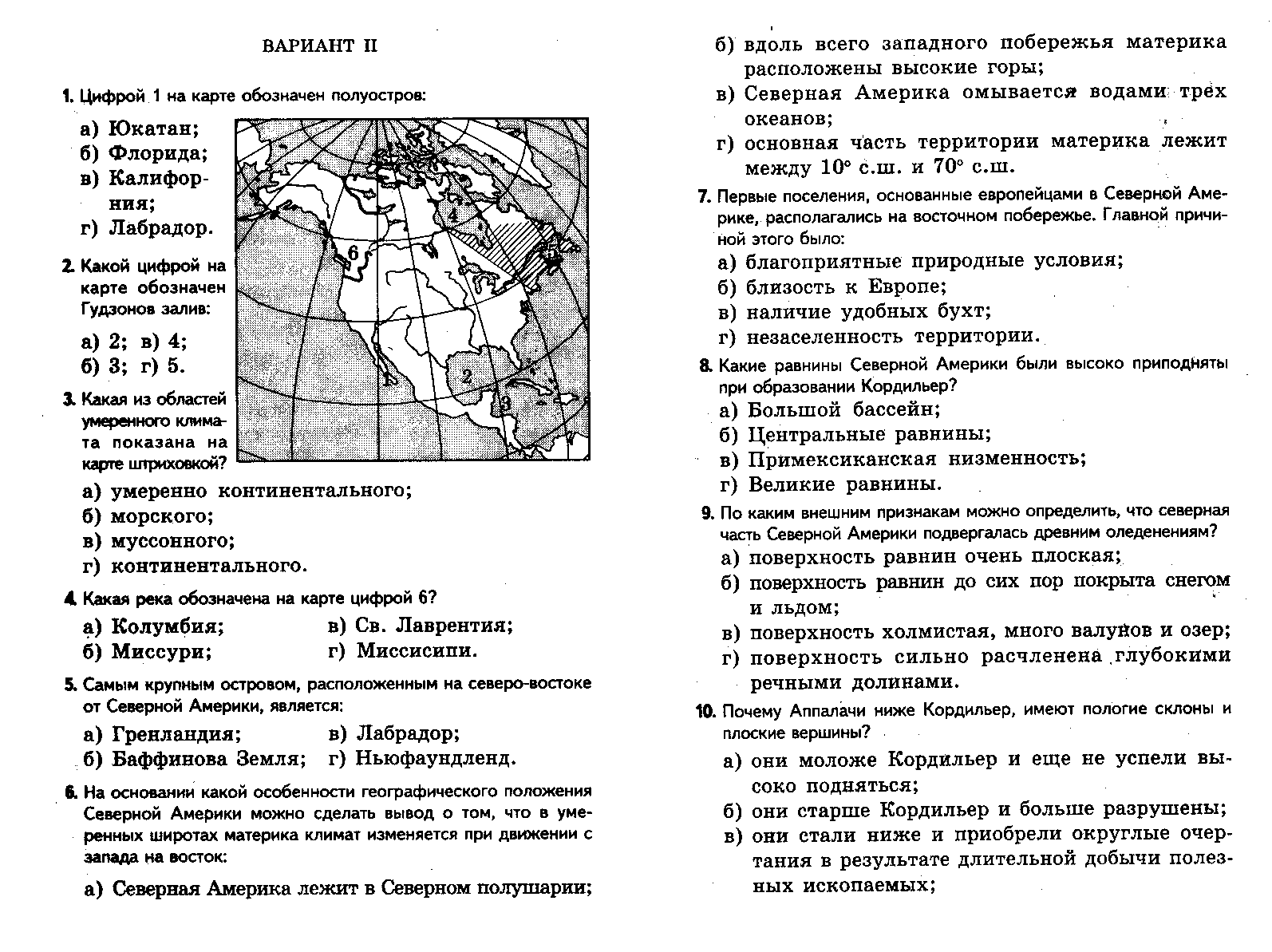 7. Вдоль восточного края Кордильер протянулись:а) Великие равнины			в) Миссисипская низменностьб) Центральные равнины		г) Береговые хребты8. На климат северных территорий материка оказывает сильное влияние:а) Атлантический океан	б) Тихий океан	в) Северный Ледовитый океан9. Какая часть территории Северной Америки расположена в зоне арктических пустынь?а) Мексиканское плоскогорье		в) Центральные равниныб) полуостров Лабрадор			г) Канадский арктический архипелаг и Гренландия10. Определите тип климата: «Летом преобладают умеренные воздушные массы с западными ветрами, а зимой- арктические с северо-восточными ветрами.Осадков выпадает мало.Средняя температура июля от +8 до +12 градусов, а января от -32 до -24 градусов»:А )арктический                                  Б)субарктический                            В)умеренный11. 2,5-3 тыс. лет назад на территорию С. Америки пришли предки:А) эскимосов  б) индейцев в) европейцев г) алеутов12. Определите тип жилища, в котором живут индейцы:А) вигвам                                                       Б)шалаш                                              В)иглу13. Укажите столицу Канады:А) Оттава                                                       Б) Монреаль                                            В)Квебек14. Б. Медвежье озеро является по происхождению:А) тектоническим   б) ледниковым   в) вулканическим15. Горная цепь Кордельеры относительно Анд:А) моложе                   б) старше16. Река Колорадо в переводе обозначает:А) большая река      б) мутная река    в) красная река17.Эта река названа в честь корабля, моряки которого в 1792 г. открыли устье этой реки.А) Св. Лаврентия     б) Колумбия        в) Миссури   г) Арканзас18. Эскимосы себя называют инуитами, что в переводе обозначает: А) великие люди       б) сильные люди      в) мудрые люди    г) настоящие люди19. Самыми плодородными почвами характеризуется зона… А) пустынь;          б) прерий;       в) смешанных лесов;    г) хвойных лесов20. Назовите самый известный национальный парк СШАа) Йеллоустонский          б) Вуд Баффало                в) Саскачеванг) в США нет национальных парков.21. Как называется территория, куда европейцы сослали всех индейцев?А) резервуар                б) резервация                   в) поселениеЧасть В.22.Установите соответствие.   Природный объект:			Местоположение:1. Антильские острова		а) северо-восток2. о. Гренландия			б) запад3. о. Виннипег			в) юго-восток4. о. Ньюфаундленд			восток23. Полуостров:			Океан, в котором он расположен:1.  Юкатан				а) Северный Ледовитый 2. Калифорния			б) Атлантический 3. Лабрадор				в) Тихий24. Природная зона:                                                                                Животные:Часть С.25. Почему реку Миссисипи называют первой в мире «обманщицей»?26. Почему Кордильеры находятся на западе материка?Повторительно-обобщающий урок  по теме: «Евразия»  № 6.Критерии оценок: «5»:  19-20 б.
«4»: 14-18 б.
 «3»: 10-113 б.
«2»: менее 10 б.Вариант 1.A1. Укажите ошибочный вариант ответа. Огромный вклад в исследование Центральной Азии внес:1) Беринг                                  2 ) Н. М. Пржевальский3)	Г.Ш. Семенов                    4) В.А. ОбручевА2. Что отличает географическое положение Евразии?I) ее омывают все четыре океана2) ее отделяет от Африки только Гибралтарский пролив3) она расположена во всех четырех полушариях4) она соединена с Северной Америкой перешейком АЗ. Укажите правильное соответствие гор и самой высокой точки.1) Гималаи — Эльбрус  2) Альпы - Эверест  3) Кавказ •- Монблан         4) Алтай - БелухаА4. Какая низменность наиболее заселена и освоена?1) Западно-Сибирская равнина       2) Туранская равнина  3) Великая Китайская равнина           4)Среднесибирское плоскогорьеА5. Где находится самая сейсмически активная часть Евразии?1) на побережье Северного Ледовитого океана 2) на побережье Атлантического океана  3) на побережье Тихого океана      4) в центре материкаА6. Что оказало наибольшее влияние на формирование рельефа севера Евразии?  1)ветер   2) древний ледник 3) снежный покров  4) человекА7. Какой климатический пояс характерен для тундры?1) умеренный  2)арктический  3)субарктический	4) субтропическийА8. Какое крупное копытное животное обитает в Тибете на значительной высоте?  I) овцебык     2) як      3) кабарга     4) сайгакА9. К горам Евразии не относятся:1) Пиренеи, Альпы, Памир2) Карпаты, Тибет, Кавказ3) Гималаи. Кавказ, Пиренеи4) Анды, Атлас, КордильерыА10. Как называется крупное месторождение железной руды в Евразии?1) Кузбасс2) Курская магнитная аномалия3) Донецкий бассейн             4) Западно-СибирскоеВ1. Для какого климата характерно данное описание погоды?Зимой здесь часто идут дожди, тепло. Летом устанавливается жаркая сухая погода.В2. Укажите самую длинную реку Евразии.В3. Установите соответствие между природной зоной и её представителями            представители                 природная зона       А) косуля, зубр                     1) пустыня         Б) гиббон, колибри               2) степь        В) лось, рысь                         3) тайга       Г) фенёк, сурикат                  4) переменно-влажные леса        Д) носорог, тигр                    5) экваториальные леса       Е)  корсар, сайгак                  6) широколиственный лесС1. Почем реки Японии несудоходны?С2. Почем площадь и численность населения  Германии значительно увеличилась в 1990 году?Вариант 2А1. Какая природная зона Евразии занимает наибольшую площадь?1)тундра          2) тайга           3)	степь       4) пустыняА2. Какие почвы соответствуют природной зоне смешанных и широколиственных лесов? 1) подзолистые   2) серые лесные  3) черноземы   4) каштановыеАЗ. Какой самый высокий действующий вулкан Евразии?1) Фудзияма       2) Этна 3) Гекла     4) Ключевская СопкаА4. Древние ледники оставили след в северной части Евразии в виде: 1) моренных гряд    2)барханов 	3) дюн   4) останцовА5. Крупное месторождение нефти и газа найдено в:1) Северном море  2) Красном море  3) Черном море	4) Балтийском мореАб. Для какого климатического пояса Евразии характерен муссонный климат?	I) для субарктического   2) для умеренного       3) для тропического  4) для экваториальногоА7. Какой полуостров Евразии находится в тропическом климатическом поясе ?1) Индостан    2) Пиренейский  3) Аравийский  4) КореяА8. Какие острова больше всего страдают от тайфунов?I) Британские  2) Сицилия и Сардиния   3) Новая Земля и Исландия	4) Японские и ФилиппинскиеА9. Какой город является столицей Норвегии?	1) Хельсинки   2) Осло    3) Стокгольм	4) КопенгагенА10. В какой природной зоне обитают песцы и лемминги?1) в тундре   2) в тайге  3) в степи   4) в пустынеВ1. Назовите самое холодостойкое дерево Евразии.В2. Укажите самую крупную реку бассейна внутреннего стока Евразии.В3. Самая длинная река Евразии  —  это __________________       Самую крупная река бассейна внутреннего стока Евразии  —  это ________       Самая крупная плоская заболоченная равнина Евразии  —  это ____       Самое глубокое озеро мира —  это ___________________       Самое большое озера мира —  это ___________________С1. Почему тропический климат Евразии характерен только для ее юго-западной части, а не распространяется на весь материк с запада на восток?С2. Почему центральная часть Евразии слабо заселена?Итоговая контрольная  работа « Материки и океаны» 7 класс              А.1.Какой материк  на Земле самый сухой?1) Евразия                  3) Австралия2) Африка                 4) Южная Америка2.Какой материк самый высокий?1) Антарктида              3) Африка2) Евразия                    4) Северная Америка3) На каком из материков нет действующих вулканов?1) В Африке                           3 ) В Южной Америке2) В Австралии                     4) В Антарктиде4)  Укажите  ошибку в сочетании « материк- животное»1)Африка –гепард2)Австралия –страус Эму3) Южная Америка –пума4) Евразия – скунс5) Укажите правильный вариант ответа .В Африке- вади ,а в Австралии?1) пуны             3) самум2) крики          4) коала6) Где расположена пустыня Такла –Макан?1) в Африке                          3) В Евразии2) в Южной Америке        4)в Австралии7)Укажите   самое    высокое и наиболее распространенное дерево Австралии.1) секвоя                   3) гевея2) сейба                    4) эвкалипт8. Родиной какого  культурного растения является Африка?1)кофе      2) каучуконосов     3) какао       4) чая9.  Укажите материк, на котором зона тропических пустынь занимает наибольшую площадь.1) Северная    Америка           3) Южная Америка2) Африка                                   4) Австралия10. Наиболее богат и разнообразен животный мир саванн:1) Африки                              3) Австралии2) Евразии                             4) Южная  Америка11.Какой залив Северной  Америки моряки называют «Мешком со льдом»1) Мексиканский               2) Калифорнийский                   3 ) Гудзонов12.Укажите материк, на котором расположены   «медные горы» горы.1)Евразия            3) Южная Америка2)Африка              4) Австралия13.Где не бывает землетрясений?1) в Африке                                3) в Антарктиде2) в Австралии                           4) в Евразии14.Какой участок земной коры лежит в основании материков?1) складчатая область                  3)древняя платформа
2) молодая платформа               4) плита литосферыВ1.  Определите природный комплексЭто лавовое нагорье  находится на северо-востоке материка. Город, расположенный на нем, называют «городом вечной весны». Это нагорье- родина кофе.В2.  Определите страну  по ее описанию: страна ,богатая нефтью, расположена на низменности, по которой протекают две реки ,сливающиеся в одно русло.С1.Почему в экваториальном поясе осадков выпадает много ,а в тропических широтах мало? Аргументируйте свой ответ.НОМЕНКЛАТУРНЫЙ МАТЕРИАЛГеография материков и океанов – 7 классАфрика  Моря: Средиземное, Красное.  Заливы: Гвинейский, Аденский.  Проливы: Гибралтарский, Баб-эль-Мандебский, Мозамбикский, Суэцкий кан.  Острова: Мадагаскар, Канарские.  Полуостров: Сомали.  Формы рельефа: Великие африканские разломы; горы — Атласские, Драконовы, Капские; Восточно-Африканское плоскогорье, Эфиопское нагорье; влн. Килиманджаро.  Реки: Нил (Кагера, Кагера-Нил, Белый Нил + Голубой Нил), Конго, Нигер, Замбези (вдп. Виктория), Оранжевая, Лимпопо, Шари.  Озера: Виктория, Ньяса, Танганьика, Чад, Тана.  Государства: Египет, Эфиопия, Алжир, Нигерия, Южно-Африканская Респ., Заир, Ангола, Гвинея.Австралия  Моря: Тасманово, Коралловое, Арафурское, Бол. Барьерный риф.  Острова: Новая Гвинея, Новая Зеландия, Тасмания.  Полуостров: Кейп-Йорк.  Заливы: Бол. Австралийский, Карпентария.  Проливы: Торресов, Бассов.  Формы рельефа: Бол. Водораздельный хр., г. Косцюшко.  Реки: Муррей (Дарлинг), Купер-Крик.  Озеро: Эйр.  Государства: Австралийский Союз, Новая Зеландия, Папуа-Новая Гвинея.Антарктида    Моря: Росса, Амундсена, Беллинсгаузена, Уэдделла.  Полуостров: Антарктический.   Пролив: Дрейка.   Вулкан: Эребус.Южная Америка  Море: Карибское.  Залив: Ла-Плата.  Проливы: Дрейка, Магелланов, Панамский канал.  Острова: Малые Антильские, Галапагос, арх. Огненная Земля, Фолклендские.  Формы рельефа: Амазонская низм., Оринокская низм., Ла-Платская низм., Гвианское плоскогорье, Бразильское плоскогорье, г.Анды, г.Аконкагуа, влк. Котопахи.  Реки: Амазонка (Укаяли + Мараньон, Риу-Негру, Мадейра), Ориноко (вдп. Ан-хель), Сан-Франциску, Парана (Парагвай, Уругвай).  Озера: Титикака, Маракайбо.  Государства: Бразилия, Аргентина, Эквадор, Перу, Венесуэла, Колумбия, Боливия, Чили.Северная Америка  Моря: Чукотское, Бофорта, Баффина, Саргассово, Карибское, Берингово.  Заливы: Гудзонов, Св. Лаврентия, Фанди (Мэн), Мексиканский, Калифорнийский, Аляска.  Проливы: Девисов, Берингов, Гудзонов, Панамский кан.  Острова: Гренландия, Канадский Арктический арх., Виктория, Баффинова  Земля, Ньюфаундленд, Бермудские, Багамские, Бол. Антильские, Ванкувер, Алеутские, Св. Лаврентия.   Полуострова: Лабрадор, Аляска, Калифорния, Юкатан, Флорида.  Формы рельефа: горы — Аппалачи, Кордильеры (Скалистые, Береговые хр., г. Мак-Кинли, влк. Орисаба, плато Колорадо, Большой Бассейн, Мексиканское нагорье).        Равнины:  Великие равн., Центральные равн., Примексиканская низм.  Реки: Юкон, Маккензи, Миссисипи (Миссури, Огайо), Рио-Гранде, Колумбия, Св. Лаврентия, Ниагара (Ниагарский вдп.).  Озера: Бол. Медвежье, Бол. Невольничье, Виннипег, Бол. Соленое, Верхнее, ичиган, Гурон, Эри, Онтарио.   Государства: США, Канада, Мексика, Куба, Никарагуа, Гондурас, Панама.Евразия  Моря: Балтийское, Северное, Средиземное, Мраморное, Черное, Красное, Аравийское, Южно-Китайское, Желтое, Японское, Охотское, Берингово.  Заливы: Ботнический, Бискайский, Персидский, Бенгальский.  Проливы: Ла-Манш, Гибралтарский, Босфор, Дарданеллы, Корейский, Малакский, Берингов, Баб-эль-Мандебский, Суэцкий кан.  Острова: Исландия, Великобритания, Ирландия, Сардиния, Корсика. Кипр, Крит, Сицилия, Шри-Ланка, Большие Зондские (Ява, Калимантан, Сулавеси, Суматра), Филиппинские, Японские, Курильские, Сахалин.  Полуострова: Скандинавский, Пиренейский, Апеннинский, Балканский, Малая Азия, Аравийский, Индостан, Индокитай, Малакка, Корея, Камчатка.  Формы рельефа: горы — Пиренеи, Альпы, Карпаты, Скандинавские, Кавказ (Эльбрус), Памир (пик Коммунизма), Тянь-Шань (пик Победы), Гималаи (Джомолунгма), Уральские; нагорья Тибетское, Иранское, Среднесибирское плоскогорье, Аравийское плоскогорье, плоскогорье Декан.  Равнины: Восточно-Европейская, Западно-Сибирская, Великая Китайская, Туранская низм., Месопотамская низм., Индо-Гангская низм., Прикаспийская впд., впд. Мертвого моря.  Реки: Северная Двина, Печора, Обь (Иртыш), Енисей (Ангара), Лена, Колыма, Амур, Янцзы, Хуанхэ, Меконг, Инд, Ганг, Темза, Сена, По, Рейн, Эльба, Дунай, Днепр, Дон, Волга (Ока, Кама), Урал, Амударья, Сырдарья.  Озера: Байкал, Ладожское, Онежское, Балхаш, Иссык-Куль, Севан, Лобнор, Женевское, Каспийское море-озеро, Аральское море-озеро.  Государства: Швеция, Норвегия, Финляндия, Великобритания, Франция, Германия, Италия, Польша. Чехия, Венгрия, Болгария, Югославия, Турция, Саудовская Аравия, Индия, Китай, Монголия, Индонезия, Япония.Главные месторождения полезных ископаемых приведены в страноведческом разделе (X кл.).Течения можно брать по два, у западных и восточных берегов для каждого материка (теплое и холодное).Ученик научится:Ученик получит возможность научиться:- выбирать источники географической информации (картографические, статистические, текстовые, видео- и фотоизображения, компьютерные базы данных), адекватные решаемым задачам; ориентироваться в источниках географической информации (картографические, статистические, текстовые, видео- и фотоизображения, компьютерные базы данных): находить и извлекать необходимую информацию; определять и сравнивать качественные и количественные показатели, характеризующие географические объекты, процессы и явления, их положение в пространстве по географическим картам разного содержания и другим источникам; выявлять недостающую, взаимодополняющую и/или противоречивую географическую информацию, представленную в одном или нескольких источниках;представлять в различных формах (в виде карты, таблицы, графика, географического описания) географическую информацию, необходимую для решения учебных и практико-ориентированных задач;использовать различные источники географической информации (картографические, статистические, текстовые, видео- и фотоизображения, компьютерные базы данных) для решения различных учебных и практико-ориентированных задач: выявление географических зависимостей и закономерностей на основе результатов наблюдений, на основе анализа, обобщения и интерпретации географической информации объяснение географических явлений и процессов (их свойств, условий протекания и географических различий); расчет количественных показателей, характеризующих географические объекты, явления и процессы; составление простейших географических прогнозов; принятие решений, основанных на сопоставлении, сравнении и/или оценке географической информации;различать изученные географические объекты, процессы и явления, сравнивать географические объекты, процессы и явления на основе известных характерных свойств и проводить их простейшую классификацию;использовать знания о географических законах и закономерностях, о взаимосвязях между изученными географическими объектами, процессами и явлениями для объяснения их свойств, условий протекания и различий;оценивать характер взаимодействия деятельности человека и компонентов природы в разных географических условиях с точки зрения концепции устойчивого развития;различать (распознавать, приводить примеры) изученные демографические процессы и явления, характеризующие динамику численности населения Земли и отдельных регионов и стран;использовать знания о населении и взаимосвязях между изученными демографическими процессами и явлениями для решения различных учебных и практико-ориентированных задач;описывать по карте положение и взаиморасположение географических объектов; различать географические процессы и явления, определяющие особенности природы и населения материков и океанов, отдельных регионов и стран;устанавливать черты сходства и различия особенностей природы и населения, материальной и духовной культуры регионов и отдельных стран; адаптации человека к разным природным условиям;объяснять особенности компонентов природы отдельных территорий; приводить примеры взаимодействия природы и общества в пределах отдельных территорий;объяснять расовые отличия разных народов мира;давать характеристику рельефа своей местности; уметь выделять в записках путешественников географические особенности территорииприводить примеры современных видов связи, применять  современные виды связи для решения  учебных и практических задач по географии;создавать простейшие географические карты различного содержания;моделировать географические объекты и явления;работать с записками, отчетами, дневниками путешественников как источниками географической информации;подготавливать сообщения (презентации) о выдающихся путешественниках, о современных исследованиях Земли;ориентироваться на местности: в мегаполисе и в природе;использовать знания о географических явлениях в повседневной жизни для сохранения здоровья и соблюдения норм экологического поведения в быту и окружающей среде;приводить примеры, показывающие роль географической науки в решении социально-экономических и геоэкологических проблем человечества; примеры практического использования географических знаний в различных областях деятельности;воспринимать и критически оценивать информацию географического содержания в научно-популярной литературе и средствах массовой информации;составлять описание природного комплекса;выдвигать гипотезы о связях и закономерностях событий, процессов, объектов, происходящих в географической оболочке;сопоставлять существующие в науке точки зрения о причинах происходящих глобальных изменений климата;оценивать положительные и негативные последствия глобальных изменений климата для отдельных регионов и стран;объяснять закономерности размещения населения и хозяйства отдельных территорий в связи с природными и социально-экономическими факторами;делать прогнозы трансформации географических систем и комплексов в результате изменения их компонентов;наносить на контурные карты основные формы рельефа;- Ученик научится:Ученик получит возможность научиться:Познавательные УУД:- составлять описания географических объектов, процессов и явлений с использованием разных источников географической информации;- представлять в различных формах географическую информацию, необходимую для решения учебных и практико-ориентированных задач;- в процессе работы с одним или несколькими источниками географической информации выявлять содержащуюся в них противоречивую информацию;- сравнивать объекты по заданным или самостоятельно выбранным критериям;- устанавливать причинно-следственные связи и аналогии.Коммуникативные УУД:- излагать своё мнение (в монологе, диалоге, полилоге), аргументируя его, подтверждая фактами;- понимать позицию другого;- корректировать свод мнение;- создавать устные и письменные тексты;- осознанно использовать речевые средства в соответствии с ситуацией общения;- организовывать работу в паре и группе;- преодолевать конфликты;- использовать ИКТ для достижения целей.Регулятивные:- определять цель, проблему учебной деятельности;- выдвигать версии, выбирать средства достижения целей в группе и индивидуально;- планировать деятельность в учебной и жизненной ситуации (в том числе проект), используя ИКТ;- работать по плану, сверяясь с целью, находить и исправлять ошибки;- оценивать степень и способы достижения цели.Личностные:-аргументированно оценивать свои и чужие поступки, опираясь на общечеловеческие нравственные ценности;- осознавать свои эмоции, адекватно выражать их и контролировать, понимать эмоциональное состояние других людей;- осознавать свои черты характера, интересы, цели;- осознавать и проявлять себя гражданином России в добрых словах и делах;- осознавать целостность мира и многообразие взглядов на него, вырабатывать свои мировоззренческие позиции;- вырабатывать уважительно-доброжелательные отношения к непохожим на себя;- осваивать новые социальные роли и правила, учиться критически осмысливать чужое и свое поведение, справляться с агрессивностью и эгоизмом;- выбирать, как поступить, и отвечать за свой выборПознавательные УУД:- ориентироваться на местности при помощи топографических карт и современных навигационных приборов;- читать космические снимки и аэрофотоснимки, планы местности и географические карты;- строить простые планы местности;- создавать простейшие географические карты различного содержания;- моделировать географические объекты и явления при помощи компьютерных программ.Коммуникативные УУД:- воспринимать и критически оценивать информацию географического содержания в научно-популярной литературе и СМИ;- создавать письменные тексты и устные сообщения о географических явлениях на основе нескольких источников информации, сопровождать выступление презентацией;- способность осуществлять поиск нужной информации по заданной теме в источниках различного типа;- способность выделять главное в тексте и второстепенное;способность анализировать графическую, статистическую, художественную, текстовую, аудиови-зуальную и пр. информацию;- способность выстраивать ответ в соответствии с заданием, целью (сжато, полно, выборочно). Способность развёрнуто излагать свою точку зрения, аргументировать её в соответствии с возрастными возможностями;- способность пользоваться мультимедийными ресурсами и компьютером для обработки, передачи, систематизации информации в соответствии с целью;- способность (на уровне возраста) вести диалог, публично выступать с докладом, защитой презентации;- способность организовывать свою деятельность и соотносить её с целью группы, коллектива;- способность слышать, слушать иучитывать мнение другого в процессе учебного сотрудничества;- способность определять свою роль в учебной группе и определять вклад в общий результат;- способность оценивать и корректировать своё поведение в социальной среде№ разделаНазвание разделаКоличество часовКоличество часовКоличество часов№ разделаНазвание разделаВсегоКонтрольные работыПрактич.1Введение312Главные особенности природы Земли9143Население Земли214Океаны и материки495175Географическая оболочка – наш дом226Итоговое обобщение знаний217Резерв1Всего:68726№уро-каТемы уроковТемы уроковДомашнее заданиеДатаДата№уро-каТемы уроковТемы уроковДомашнее заданиепланВведение (3 ч.) Введение (3 ч.) Введение (3 ч.) 1Введение. Что изучают в курсе географии материков и океановВведение. Что изучают в курсе географии материков и океановВведение, РТ- с. 5-6 №4,6*6.092Как люди открывали и изучали ЗемлюКак люди открывали и изучали Землю§1, сообщение об исследователях8.093Источники географической информации.Пр/р № 1 «Группировка карт учебника и атласа по разным признакам».Источники географической информации.Пр/р № 1 «Группировка карт учебника и атласа по разным признакам».§2, ответить на вопросы 13.09Главные особенности природы Земли (9 ч.)Главные особенности природы Земли (9 ч.)Главные особенности природы Земли (9 ч.)Литосфера и рельеф Земли (2 ч.)Литосфера и рельеф Земли (2 ч.)Литосфера и рельеф Земли (2 ч.)4Происхождение материков и океановПроисхождение материков и океанов§3, отв. на вопросы, 15.095Рельеф Земли. Пр/р № 2 «Чтение карт, космических и аэрофотоснимков материков. Описание по карте рельефа одного из материков. Сравнение рельефа двух материков, выявление причин сходства и различий (по выбору)». Рельеф Земли. Пр/р № 2 «Чтение карт, космических и аэрофотоснимков материков. Описание по карте рельефа одного из материков. Сравнение рельефа двух материков, выявление причин сходства и различий (по выбору)». §4, 20.09Атмосфера и климаты Земли (2 ч.)Атмосфера и климаты Земли (2 ч.)Атмосфера и климаты Земли (2 ч.)6Распределение температуры воздуха иосадков на Земле. Воздушные массыРаспределение температуры воздуха иосадков на Земле. Воздушные массы§5, ответить на вопр22.097Климатические пояса Земли. Пр/р №3«Характеристика климата по климатическим картам». Пр/р №4 «Сравнительное описание основных показателей климата различных климатических условий материка для жизни населения». Климатические пояса Земли. Пр/р №3«Характеристика климата по климатическим картам». Пр/р №4 «Сравнительное описание основных показателей климата различных климатических условий материка для жизни населения». §6, 27.09Гидросфера. Мировой океан - главная часть гидросферы (2 ч.)Гидросфера. Мировой океан - главная часть гидросферы (2 ч.)Гидросфера. Мировой океан - главная часть гидросферы (2 ч.)8Воды Мирового океана. Схема поверхностных теченийВоды Мирового океана. Схема поверхностных течений§7, ответить на вопросы, 29.099Жизнь в океане. Взаимодействие океанас атмосферой и сушейЖизнь в океане. Взаимодействие океанас атмосферой и сушей§8, 04.10Географическая оболочка (2 ч.)Географическая оболочка (2 ч.)Географическая оболочка (2 ч.)10Строение и свойства географическойоболочки. Природные комплексы суши и океанаСтроение и свойства географическойоболочки. Природные комплексы суши и океана§9, ответить на вопросы06.1011Природная зональность. Пр/р № 5. «Анализ карт антропогенных ландшафтов. Выявление материков с самыми большими ареалами таких ландшафтов».Природная зональность. Пр/р № 5. «Анализ карт антропогенных ландшафтов. Выявление материков с самыми большими ареалами таких ландшафтов».§10-11, ответить на вопросы11.1012Контрольная работа « Главные особенности  природы Земли»Контрольная работа « Главные особенности  природы Земли»§11, ответить на вопросы13.10Население Земли (2 ч.)Население Земли (2 ч.)Население Земли (2 ч.)№уро-каТемы уроковТемы уроковДомашнее заданиеДатаДата№уро-каТемы уроковТемы уроковДомашнее заданиеплан13Численность населения Земли. Размещение населения. Хозяйственная деятельность людей.Городское и сельское населениеПр/р № 6 «Сравнительное описание численности, плотности и динамики населения материков и стран мира».§12,14 ответить на вопросы§12,14 ответить на вопросы18.1014Народы и религии мира. Пр/р № 7 «Моделирование на контурной карте размещения крупнейших этносов ималых народов, а также крупных городов».§13, ответить на вопросы§13, ответить на вопросы20.10Океаны и материки (49 ч.)Океаны и материки (49 ч.)Океаны и материки (49 ч.)Океаны (2 ч.)Океаны (2 ч.)Океаны (2 ч.)15Тихий океан. Индийский океан. Пр/р № 8 «Выявление и отражение наконтурной карте транспортной, промысловой, сырьевой, рекреационной и других функций одного из океанов (по выбору)».§15, ответить на вопросы§15, ответить на вопросы25.1016Атлантический океан.Северный Ледовитый океан. Пр/р № 9 «Описание по картам и другим источникам информации особенностейгеографического положения, природы инаселения одного из крупных островов(по выбору)».§16, ответить на вопросы§16, ответить на вопросы27.10Южные материки (1 ч.)Южные материки (1 ч.)Южные материки (1 ч.)17Общие особенности природы южныхматериков§17, ответить на вопросы§17, ответить на вопросы8.11Африка (10 ч.)Африка (10 ч.)Африка (10 ч.)18Географическое положение.Исследования Африки§18, отв. на вопросы, к/к – зад.1,3 (с.4)§18, отв. на вопросы, к/к – зад.1,3 (с.4)10.1129Рельеф и полезные ископаемые§19, к/к – зад.2,5 (с.4)§19, к/к – зад.2,5 (с.4)15.1120Климат.Внутренние воды§20, ответить на вопросы§20, ответить на вопросы17.1121Природные зоны§21, сообщение о представителях флоры и фауны§21, сообщение о представителях флоры и фауны22.1122Влияние человека на природу. Заповедники и национальные парки§22, ответить на вопросы§22, ответить на вопросы24.1123Население. Страны Северной Африки.Алжир§23,24 к/к – указать районы проживания основных рас §23,24 к/к – указать районы проживания основных рас 29.1124Страны Западной и Централь ной Африки. Нигерия. Пр/р №10 «Определение по картам природных богатств стран Центральной Африки».§25, ответить на вопросы§25, ответить на вопросы01.1225Страны Восточной Африки.ЭфиопияСтраны Восточной Африки.Эфиопия§26, ответить на вопросы06.1226Страны Южной Африки. ЮАР. Пр/р №11 Определение по картам основных видов хозяйственной деятельности населения стран Южной Африки. Пр/р № 12 «Оценка географического положения, планировки и внешнего облика крупнейших городов Африки».Страны Южной Африки. ЮАР. Пр/р №11 Определение по картам основных видов хозяйственной деятельности населения стран Южной Африки. Пр/р № 12 «Оценка географического положения, планировки и внешнего облика крупнейших городов Африки».§2708.1227Обобщающее повторение, контроль знаний по теме « Африка»Обобщающее повторение, контроль знаний по теме « Африка»13.12Австралия и Океания (5 ч.)Австралия и Океания (5 ч.)Австралия и Океания (5 ч.)28Географическое положение Австралии.История открытия. Рельеф и полезныеископаемыеГеографическое положение Австралии.История открытия. Рельеф и полезныеископаемые§28, ответить на вопросы, к/к – зад.2,3 (с.5)15.1229Климат Австралии.Внутренние воды. Природные зоны Австралии.Своеобразие органического мираКлимат Австралии.Внутренние воды. Природные зоны Австралии.Своеобразие органического мира§29, 30 ответить на вопросы20.1230Австралийский Союз. Пр/р № 13 «Сравнительная характеристика природы, населения и его хозяйственной деятельности двух регионов Австралии (по выбору)».Австралийский Союз. Пр/р № 13 «Сравнительная характеристика природы, населения и его хозяйственной деятельности двух регионов Австралии (по выбору)».§31, ответить на вопросы22.1231Океания. Природа, население страныОкеания. Природа, население страны§32, ответить на вопросы на с. 16927.1232Обобщающее повторение и контроль знаний по теме « Австралия и океания»Обобщающее повторение и контроль знаний по теме « Австралия и океания»29.12Южная Америка (7 ч.)Южная Америка (7 ч.)Южная Америка (7 ч.)33Географическое положение. Из истории открытия и исследования материка.Географическое положение. Из истории открытия и исследования материка.§33, отв. на вопросы, к/к – зад.1 (с.6)10.0134Рельеф и полезные ископаемыеРельеф и полезные ископаемые§34, заполнить таблицу12.0135Климат. Внутренние водыКлимат. Внутренние воды§35 заполнить таблицу17.0136Природные зоныПриродные зоны§36, к/к – указать нац. парки19.0137Население. Страны востока материка. Бразилия. Пр/р № 14 «Составление описания природы, населения, географического положения крупных городов Бразилии или Аргентины».Население. Страны востока материка. Бразилия. Пр/р № 14 «Составление описания природы, населения, географического положения крупных городов Бразилии или Аргентины».§37,38 отв. на вопросы к/к – зад.4 (с.6)24.0138Страны Анд. Перу. Пр/р №15 «Характеристика основных видов хозяйственной деятельности населения Андских стран».Страны Анд. Перу. Пр/р №15 «Характеристика основных видов хозяйственной деятельности населения Андских стран».§3926.0149Обобщающее повторение  и контроль знаний по теме « Южная Америка»Обобщающее повторение  и контроль знаний по теме « Южная Америка»31.01Антарктида 2ч.+ 1час контрольная работаАнтарктида 2ч.+ 1час контрольная работаАнтарктида 2ч.+ 1час контрольная работа40Географическое положение. Открытиеи исследование Антарктиды. Пр/р №16 «Определение целей изучения южной полярной области Земли. Составление проекта использования природных богатств материка в будущем». Географическое положение. Открытиеи исследование Антарктиды. Пр/р №16 «Определение целей изучения южной полярной области Земли. Составление проекта использования природных богатств материка в будущем». §3802.0241Природа АнтарктидыПрирода Антарктиды07.0242Контрольная работа по теме « Южные материки»Контрольная работа по теме « Южные материки»09.02Северные материки (1 ч.)Северные материки (1 ч.)Северные материки (1 ч.)43Общие особенности природы северныхматериковОбщие особенности природы северныхматериков§41, подготовить сообщение о путешественниках14.02Северная Америка (7 ч.)Северная Америка (7 ч.)Северная Америка (7 ч.)44Географическое положение. Из историиоткрытия и исследования материкаГеографическое положение. Из историиоткрытия и исследования материка§42, отв. на вопросы, к/к – зад.1,3 (с.7)16.0245Рельеф и полезные ископаемые. Климат.Внутренние водыРельеф и полезные ископаемые. Климат.Внутренние воды§43, 44 ответить на вопросы, к/к – зад.221.0246Природные зоны. НаселениеПриродные зоны. Население§45, ответить на вопросы, к/к – зад.428.0247КанадаКанада§46, ответить на вопросы02.0348Соединенные Штаты АмерикиСоединенные Штаты Америки§47, ответить на вопросы09.0349Северная Америка. Мексика. Пр/р № 17 «Характеристика по картамосновных видов природных ресурсов Канады, США и Мексики.Пр/р № 18 «Выявление особенностейразмещения населения, а также географического положения, планировки ивнешнего облика крупнейших городов Канады, США и Мексики».Северная Америка. Мексика. Пр/р № 17 «Характеристика по картамосновных видов природных ресурсов Канады, США и Мексики.Пр/р № 18 «Выявление особенностейразмещения населения, а также географического положения, планировки ивнешнего облика крупнейших городов Канады, США и Мексики».§48, ответить на вопросы на с. 23614.0350Обобщающее повторение и контроль знаний по теме « Северная Америка»Обобщающее повторение и контроль знаний по теме « Северная Америка»16.03Евразия (15 ч.)+ контрольный урок (1 ч.)Евразия (15 ч.)+ контрольный урок (1 ч.)Евразия (15 ч.)+ контрольный урок (1 ч.)51Географическое положение. ИсследованияЦентральной АзииГеографическое положение. ИсследованияЦентральной Азии§49, к/к – зад.1,221.0352Особенности рельефа, его развитиеОсобенности рельефа, его развитие§50, ответить на вопросы, зад.4*23.0453Климат. Внутренние водыКлимат. Внутренние воды§51, ответить на вопросы, к/к – зад.404.0454Природные зоны. Народы и страны Евразии. Пр/р № 19 «Составление «каталога» народов Евразии по языковым группам».Использование наглядности « Точки роста» ( гербарий)Природные зоны. Народы и страны Евразии. Пр/р № 19 «Составление «каталога» народов Евразии по языковым группам».Использование наглядности « Точки роста» ( гербарий)§52, подготовить сообщение о странах06.0455Страны Северной Европы. Пр/р №20 «Описание видов хозяйственной деятельности населения стран Северной Европы, связанных с океаном.Страны Северной Европы. Пр/р №20 «Описание видов хозяйственной деятельности населения стран Северной Европы, связанных с океаном.§53, к/к – указать страны и их столицы11.0456Страны Западной Европы.Великобритания.Страны Западной Европы.Великобритания.§54, к/к – указать страны и их столицы13.0457Франция. Германия. Пр/р №21 «Сравнительная характеристика Великобритании, Франции и Германии»Франция. Германия. Пр/р №21 «Сравнительная характеристика Великобритании, Франции и Германии»§55, ответить на вопросы18.0458Страны Восточной Европы. Страны Южной Европы. ИталияСтраны Восточной Европы. Страны Южной Европы. Италия§56-58, к/к – указать страны и их столицы20.0459Страны Юго-Западной Азии. Пр/р № 22 «Группировка стран Юго-Западной Азии по различным признакам».Страны Юго-Западной Азии. Пр/р № 22 «Группировка стран Юго-Западной Азии по различным признакам».§59, к/к – указать страны и их столицы25.0460Страны Центральной Азии Страны Восточной Азии. Китай. Пр/р №23 «Составление описаниягеографического положения крупных городов Китая, обозначение их на контурной карте»..Страны Центральной Азии Страны Восточной Азии. Китай. Пр/р №23 «Составление описаниягеографического положения крупных городов Китая, обозначение их на контурной карте»..§60,61, к/к – указать страны и их столицы27.0461ЯпонияЯпония§62, ответить на вопросы04.0562Страны Южной  и Юго- Восточной Азии. Индия. ИндонезияПр/р № 24 «Моделирование на контурной карте размещения природных богатствИндии».Страны Южной  и Юго- Восточной Азии. Индия. ИндонезияПр/р № 24 «Моделирование на контурной карте размещения природных богатствИндии».§63, к/к – указать страны и их столицы11.0563Обобщающее повторение и контроль знаний по теме « Евразия»Обобщающее повторение и контроль знаний по теме « Евразия»16.0564Контрольно - обобщающий урок по теме«Северные материки»Контрольно - обобщающий урок по теме«Северные материки»18.05Географическая оболочка - наш дом (2 ч.)Географическая оболочка - наш дом (2 ч.)Географическая оболочка - наш дом (2 ч.)65Закономерности географической оболочкиЗакономерности географической оболочки§65, ответить на вопросы21.0566Взаимодействие природы и общества. Пр/р №25 «Составление описания местности: выявление её геоэкологических проблем, путей сохранения и улучшения качества окружающей среды: наличие памятников природы и культуры».Взаимодействие природы и общества. Пр/р №25 «Составление описания местности: выявление её геоэкологических проблем, путей сохранения и улучшения качества окружающей среды: наличие памятников природы и культуры».§66, ответить на вопросы, подготовиться к к/р23.05Итоговый урок (2 ч.)Итоговый урок (2 ч.)Итоговый урок (2 ч.)67Обобщающее повторение по всему курсу Обобщающее повторение по всему курсу 25.0568Итоговая контрольная работа по всему курсу географии материков и океановИтоговая контрольная работа по всему курсу географии материков и океанов27.051. ТундраА)Черная, белая ель,  бальзамическая пихта,  лиственница, сосна2. ТайгаБ) Ель, сосна,    береза, дуб, клен,  секвойя 3. Степи и лесостепи (прерии)В) Мхи, лишайники,  карликовые ивы,  карликовые березы4.Смешанные и широколиственные леса	Г) Злаки (бородач,  типчак,  бизонова   трава)1. ТундраА) Койот,     вилорог,   бизон2. ТайгаБ     Б) Белый медведь,  овцебык, морж,  куропатка, северный олень карибу3. Степи и лесостепи (прерии)В) Рысь, лось,   олень вапити,   толсторогий   баран, гризли4.Смешанные и широколиственные лесаГ) Росомаха,  скунс, енот,  серая белка